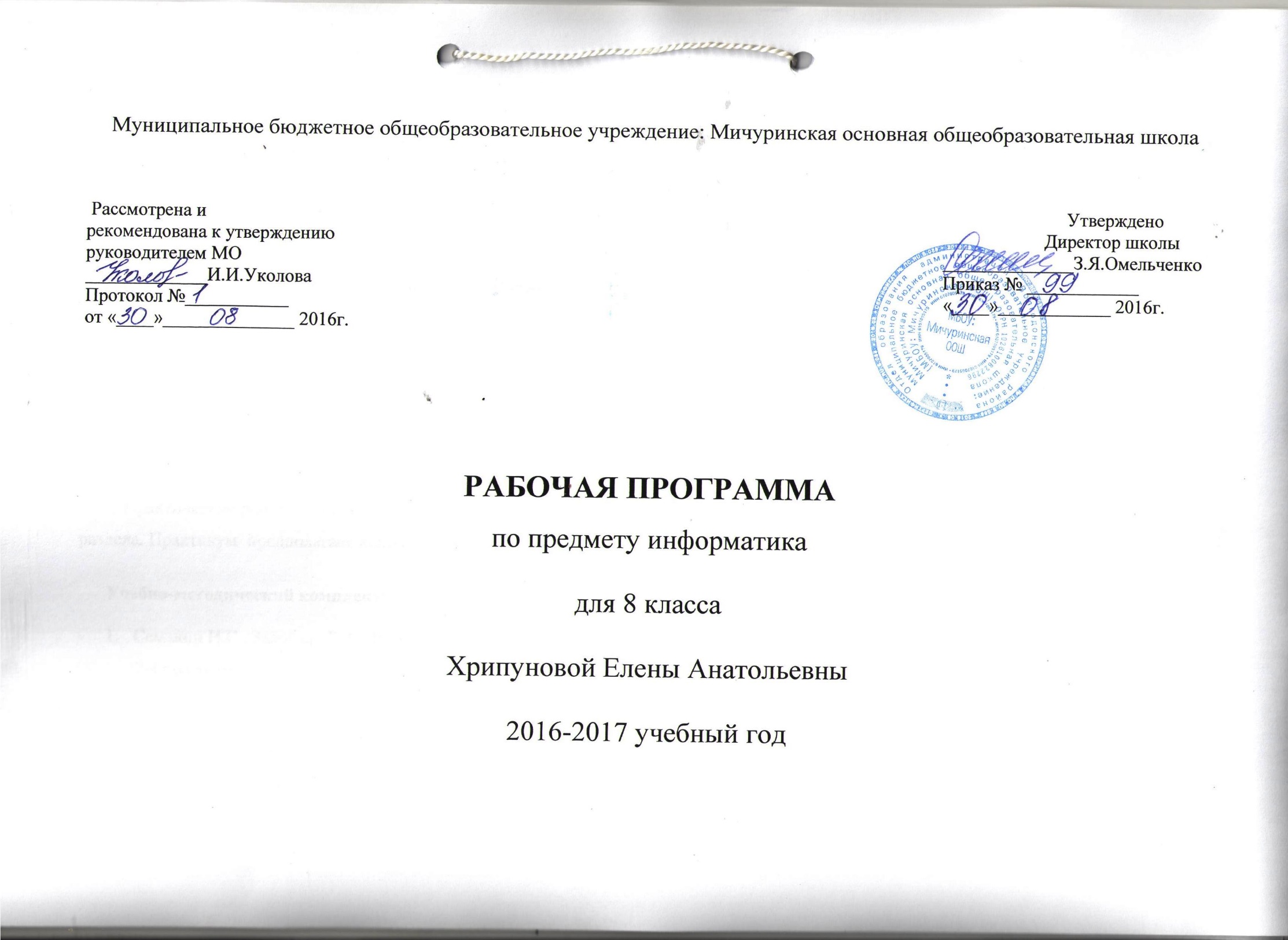 Пояснительная запискаРабочая программа составлена на основе «Примерной программы основного общего образования по информатике и ИКТ» (утверждена приказом Минобразования России от 09.03.04. № 1312). Федеральный компонент государственного стандарта общего образования не предусматривает изучение «Информатики и ИКТ» в 5-7 классах. Основное содержание курса (8-9 классы) общего образования по информатике и информационным технологиям, в целом за 2 года  обучения рассчитано на 105 часов, из них в 8 классе – 35 часов (1 ч. в неделю) и в 9 классе – 35 часов (1 ч. в неделю)... Программа соответствует федеральному компоненту государственного стандарта основного общего образования по информатике и информационным технологиям.Промежуточная аттестация обучающихся проводится в соответствии с Уставом школы в виде рейтингового контроля знаний учащихся.Текущий контроль усвоения учебного материала осуществляется путем устного/письменного опроса. Программой предусмотрено проведение контрольных работ, контрольного тестирования, практических работ и практикумов, в том числе 8 класс: практических работ -  22, практикумов – 4, контрольных работ – 4;9 класс: практических работ -  22, практикумов – 4, контрольных работ – 4; контрольное тестирование - 2Практические работы, направлены на отработку отдельных технологических приемов. Контрольные работы проводятся после каждого раздела. Практикум  предполагает использование актуального содержательного результата, осмысленного и интересного для учащихся.Учебно-методический комплект: Семакин И.Г., Залогова Л.А., Русаков С.В., Шестакова Л.В. Информатика и ИКТ, Базовый курс: Учебник для 8 класса. – М.:БИНОМ. Лаборатория знаний, 2006. Семакин И.Г., Залогова Л.А., Русаков С.В., Шестакова Л.В. Информатика и ИКТ, Базовый курс: Учебник для 9 класса. – М.:БИНОМ. Лаборатория знаний, 2006. Задачник-практикум по информатике: Учебное пособие для средней школы/Под редакцией И.Г. Семакина, Е.К. Хеннера,. – М.:БИНОМ. Лаборатория знаний, 2006 Дополнительно: Семакин И.Г., Вараскин Г.С. Структурированный конспект базового курса. – М.:БИНОМ. Лаборатория знаний, 2004 Семаким И.Г. Шеина Т.Ю. Преподавание базового курса информатики в средней школе: Методическое пособие. – М.:БИНОМ. Лаборатория знаний, 2005 при проведении лабораторно-практических предусмотрено использование рабочих тетрадей И. А. Иванова. Информатика. 9 класс: Практикум. – Саратов: Лицей, 2004г., набор ЦОР к учебникам «Информатика – базовый курс»СемакинаИ., Залоговой Л., РусаковаС.,8, 9 классыО внесенных изменениях в примерную учебную программу и их обоснование:1. При реализации рабочей программы используется дополнительный материал в ознакомительном плане, создавая условия для максимального информационного развития школьников, интересующихся предметом, для совершенствования возможностей и способностей каждого ученика при самостоятельной подготовке рефератов, докладов и разработке проектов в группах.Изучение раздела « Компьютер, как универсальное средство для обработки информации» расширено темой «Компьютерные вирусы и антивирусные программы» так как для данного класса, где 90% учащихся имеют дома компьютер, эта тема представляет практический интерес.На уроках, в зависимости от содержания учебного материала, планируются вопросы о сохранении и укреплении здоровья, формировании здорового образа жизни, а так же снижении перегрузок учебным материалом и домашними заданиями. Содержание уроков информатики составляют устные и практические задачи, упражнения. Они связаны со здоровьем обучающихся, не только физическим, но и психическим, духовно-нравственным и экологическим. А эта связь осуществляется, прежде всего, через содержание задач, как помещенных в учебниках, так и тех, которые составляю я и учащиеся. Через решения задач учащиеся знакомятся с важными в познавательном и воспитательном отношении фактами. В этом случае образование нацелено на выработку понимания условий сохранения и укрепления здоровья, многообразия факторов, воздействующих на организм, виды болезней, способы оздоровления, воспитание бережного отношения к здоровью собственному и окружающих, формирование здорового образа жизни. Задачи о труде людей – основа для психологической подготовки к труду. Эти задачи помогают учащимся понять его красоту и созидательную силу. Например, составление альбомов: «Области применения ЭВМ» и т.д.Задачи, показывающие заботу государства о повышении благосостояния трудящихся, о подрастающем поколении, об охране окружающей среды. Оформление статистики в виде диаграмм.Задачи о связи обучения с жизнью, об учебном труде учащихся и их общественно-полезных делах. Среди таких задач – задачи о спорте, участии в экологических субботниках, о сборе семян, лекарственных трав. Оформление данных в текстовом редакторе в виде таблиц.Формированию научного мировоззрения помогает нам введение в преподавание элементов историзма, библиографических справок. При составлении задач, способствующих здоровому образу жизни школьников, учащиеся раскрывают темы в виде презентаций.Воспитание чувства красоты и гармонии математических законов. Используются известные истины школьного курса информатики, обнаружение в них общую, сильную идею, достойную удивления. Функциональное состояние школьников в процессе учебной деятельности, возможность длительно поддерживать умственную работоспособность на высоком уровне и предупреждать перегрузки и преждевременное утомление, во многом зависит от правильно составленного учебного занятия. Цели и задачи курса.Цели:Изучение информатики и информационно-коммуникационных технологий в 8-9 классах направлено на достижение следующих целей:освоение знаний, составляющих основу научных представлений об информации, информационных процессах, системах, технологиях и моделях;овладение умениями работать с различными видами информации с помощью компьютера и других средств информационных и коммуникационных технологий (ИКТ), организовывать собственную информационную деятельность и планировать ее результаты;развитие познавательных интересов, интеллектуальных и творческих способностей средствами ИКТ;воспитание ответственного отношения к информации с учетом правовых и этических аспектов ее распространения; избирательного отношения к полученной информации;•	выработка навыков применения средств ИКТ в повседневной жизни, при выполнении индивидуальных и коллективных проектов, в учебной деятельности, дальнейшем освоении профессий, востребованных на рынке труда.Основные задачи курса:систематизировать подходы к изучению предмета;сформировать у учащихся единую систему понятий, связанных с созданием, получением, обработкой, интерпретацией и хранением информации;научить пользоваться распространенными прикладными пакетами;показать основные приемы эффективного использования информационных технологий;сформировать логические связи с другими предметами входящими в курс среднего образования.Данный курс призван обеспечить базовые знания учащихся, т.е. сформировать представления о сущности информации и информационных процессов, развить логическое мышление, являющееся необходимой частью научного взгляда на мир, познакомить учащихся с современными информационными технологиями.Учащиеся приобретают знания и умения работы на современных профессиональных ПК и программных средствах. Приобретение информационной культуры обеспечивается изучением и работой с текстовым и графическим редактором, электронными таблицами, СУБД, мультимедийными продуктами, средствами компьютерных телекоммуникацийТребования к уровню подготовки обучающихсяВ результате изучения информатики и информационно-коммуникационных технологий ученик должен:Обучающиеся должны знать:связь между информацией и знаниями человека;что такое информационные процессы;какие существуют носители информации;функции языка как способа представления информации; что такое естественные и формальные языки;как определяется единица измерения информации — бит (алфавитный подход);что такое байт, килобайт, мегабайт, гигабайт.правила техники безопасности и при работе на компьютере;состав основных устройств компьютера, их назначение и информационное взаимодействие;основные характеристики компьютера в целом и его узлов (различных накопителей, устройств ввода и вывода информации);структуру внутренней памяти компьютера (биты, байты); понятие адреса памяти;типы и свойства устройств внешней памяти;типы и назначение устройств ввода/вывода;сущность программного управления работой компьютера;принципы организации информации на внешних носителях: что такое файл, каталог (папка), файловая структура;назначение программного обеспечения и его состав.способы представления символьной информации в памяти компьютера (таблицы кодировки, текстовые файлы);назначение текстовых редакторов (текстовых процессоров);основные режимы работы текстовых редакторов (ввод-редактирование, печать, орфографический контроль, поиск и замена, работа с файлами).способы представления изображений в памяти компьютера; понятия о пикселе, растре, кодировке цвета, видеопамяти;какие существуют области применения компьютерной графики;назначение графических редакторов;назначение основных компонентов среды графического редактора растрового типа: рабочего поля, меню инструментов, графических примитивов, палитры, ножниц, ластика и пр. что такое мультимедиа;принцип дискретизации, используемый для представления звука в памяти компьютера;основные типы сценариев, используемых в компьютерных презентациях.Обучающиеся должны уметь:приводить примеры информации и информационных процессов из области человеческой деятельности, живой природы и техники;определять в конкретном процессе передачи информации источник, приемник, канал;приводить примеры информативных и неинформативных сообщений;измерять информационный объем текста в байтах (при использовании компьютерного алфавита);пересчитывать количество информации в различных единицах (битах, байтах, Кб, Мб, Гб);пользоваться клавиатурой компьютера для символьного ввода данных.включать и выключать компьютер;пользоваться клавиатурой;ориентироваться в типовом интерфейсе: пользоваться меню, обращаться за справкой, работать с окнами;инициализировать выполнение программ из программных файлов;просматривать на экране каталог диска;выполнять основные операции с файлами и каталогами (папками): копирование, перемещение, удаление, переименование, поиск;использовать антивирусные программы.набирать и редактировать текст в одном из текстовых редакторов;выполнять основные операции над текстом, допускаемые этим редактором;сохранять текст на диске, загружать его с диска, выводить на печать.строить несложные изображения с помощью одного из графических редакторов;сохранять рисунки на диске и загружать с диска; выводить на печать.создавать несложную презентацию в среде типовой программы, совмещающей изображение, звук, анимацию и текст.использовать приобретенные знания и умения в практической деятельности и повседневной жизни для:создания информационных объектов, в том числе для оформления результатов учебной работы;организации индивидуального информационного пространства, создания личных коллекций информационных объектов.Критерии оценки знаний, умений и навыков обучающихся	Контроль предполагает выявление уровня освоения учебного материала при изучении, как отдельных разделов, так и всего курса информатики и информационных технологий в целом.	Текущий контроль усвоения материала осуществляется путем устного/письменного опроса. Периодически знания и умения по пройденным темам проверяются письменными контрольными или тестовых заданиями.	При тестировании все верные ответы берутся за 100%, тогда отметка выставляется в соответствии с таблицей:При выполнении практической работы и контрольной работы:	Содержание и объем материала, подлежащего проверке в контрольной работе, определяется программой. При проверке усвоения материала выявляется полнота, прочность усвоения учащимися теории и умение применять ее на практике в знакомых и незнакомых ситуациях.	Отметка зависит также от наличия и характера погрешностей, допущенных учащимися.грубая ошибка – полностью искажено смысловое значение понятия, определения;погрешность отражает неточные формулировки, свидетельствующие о нечетком представлении рассматриваемого объекта;недочет – неправильное представление об объекте, не влияющего кардинально на знания определенные программой обучения;мелкие погрешности – неточности в устной и письменной речи, не искажающие смысла ответа или решения, случайные описки и т.п.	Эталоном, относительно которого оцениваются знания обучающихся, является обязательный минимум содержания информатики и информационных технологий. Требовать от обучающихся определения, которые не входят в школьный курс информатики – это, значит, навлекать на себя проблемы связанные нарушением прав обучающегося («Закон об образовании»).	Исходя из норм (пятибалльной системы), заложенных во всех предметных областях выставляете отметка:«5» ставится при выполнении всех заданий полностью или при наличии 1-2 мелких погрешностей;«4» ставится при наличии 1-2 недочетов или одной ошибки:«3» ставится при выполнении 2/3 от объема предложенных заданий;«2» ставится, если допущены существенные ошибки, показавшие, что учащийся не владеет обязательными умениями поданной теме в полной мере (незнание основного программного материала):	Устный опрос осуществляется на каждом уроке (эвристическая беседа, опрос). Задачей устного опроса является не столько оценивание знаний обучающихся, сколько определение проблемных мест в усвоении учебного материала и фиксирование внимания учеников на сложных понятиях, явлениях, процессе.Оценка устных ответов обучающихсяОтвет оценивается отметкой «5», если ученик:- полно раскрыл содержание материала в объеме, предусмотренном программой;-  изложил материал грамотным языком в определенной логической последовательности, точно используя терминологию информатики как учебной дисциплины;-   правильно выполнил рисунки, схемы, сопутствующие ответу;-  показал умение иллюстрировать теоретические положения конкретными примерами;-  продемонстрировал усвоение ранее изученных сопутствующих вопросов, сформированность и устойчивость используемых при ответе умений и навыков;-  отвечал самостоятельно без наводящих вопросов учителя.	Возможны одна – две неточности при освещении второстепенных вопросов или в выкладках, которые ученик легко исправил по замечанию учителя.Ответ оценивается отметкой «4,. если ответ удовлетворяет в основном требованиям на отметку «5», но при этом имеет один из недостатков:-    допущены один-два недочета при освещении основного содержания ответа, исправленные по замечанию учителя:-   допущены ошибка или более двух недочетов при освещении второстепенных вопросов или в выкладках, легко исправленные по замечанию учителя.Отметка «3» ставится в следующих случаях:- неполно или непоследовательно раскрыто содержание материала, но показано общее понимание вопроса и продемонстрированы умения, достаточные для дальнейшего усвоения программного материала определенные настоящей программой;Отметка «2» ставится в следующих случаях: -   не раскрыто основное содержание учебного материала;-  обнаружено незнание или неполное понимание учеником большей или наиболее важной части учебного материала;-  допущены ошибки в определении понятий, при использовании специальной терминологии, в рисунках, схемах, в выкладках, которые не исправлены после нескольких наводящих вопросов учителя.Календарно-тематическое планирование по информатике  8 классПроцент выполнения заданияОтметка95% и болееотлично80-94%%хорошо66-79%%удовлетворительноменее 66%неудовлетворительно№Тема урокаКол-во часовДата проведения урокаПримечанияЧеловек и информация.Человек и информация.Человек и информация.Человек и информация.Человек и информация.1-2Предмет информатики. Техника безопасности. Роль информации в жизни людей.25.09.20166.09.20163Информация и знания.112.09.20164-5Информационные процессы.213.09.201619.09.20166Измерение информации. Единицы измерения информации.120.09.20167Практическая работа «Измерение информации».126.09.20168Неопределённость знания и количество информации127.09.20169Решение задач по теме «Измерение информации13.10.2016Первое знакомство с компьютером.Первое знакомство с компьютером.Первое знакомство с компьютером.Первое знакомство с компьютером.Первое знакомство с компьютером.10Назначение и устройство компьютера.14.10.201611Компьютерная память.  Внутренняя память110.10.201612Компьютерная память. Внешняя память. 111.10.201613Как устроен ПК117.10.201614Контрольная работа18.10.201615-16Основные характеристики устройств ПК224.10.201625.10.201617-18Программное обеспечение и его виды.27.11.20168.11.201619О системном ПО и системах программирования.114.11.201620-21Файлы и файловые структуры. Файловая структура диска215.11.201621.11.201622-23Пользовательский интерфейс222.11.201628.11.201624-25Практическая работа «Работа с файловой структурой ОС».229.11.20165.12.2016Текстовая информация и компьютерТекстовая информация и компьютерТекстовая информация и компьютерТекстовая информация и компьютерТекстовая информация и компьютер2627Представление текстов в памяти компьютера.26.12.201612.12.201628Контрольная работа15.12.201429Текстовые редакторы и текстовые процессоры.118.12.201430Знакомство с Word. Практическое занятие122.12.201431-32Практическая работа «Основные приемы ввода и редактирования».225.12.201412.01.201533-34Практическая работа «Форматирование текста».215.01.201519.01.201535Работа с фрагментами текста.122.01.201536-37Практическая работа «Работа с таблицами».226.01.201529.01.201538-39Дополнительные возможности текстового редактора.22.02.20155.02.201540Практическая работа «Возможности текстового редактора».19.02.201541Практическая работа «Сканирование и распечатка текста»112.02.2015Графическая информация и компьютерГрафическая информация и компьютерГрафическая информация и компьютерГрафическая информация и компьютерГрафическая информация и компьютер42Компьютерная графика и области ее применения.116.02.201543Графические редакторы растрового типа.119.02.201544-45Кодирование изображения.226.02.20152.03.201546Растровая и векторная графика15.03.201547Контрольная работа12.03.201548-49Работа с графическим редактором растрового типа216.03.201519.03.201550-51 Практическая работа. Работа с “Paint”22.04.20156.04.201552Форматы графических файлов19.04.201553Повторение темы «Обработка графической информации».113.04.2015Технология мультимедиаТехнология мультимедиаТехнология мультимедиаТехнология мультимедиаТехнология мультимедиа54-55Понятие мультимедиа. Компьютерные презентации.216.04.201520.04.201556Практическая работа «Создание презентации».123.04.201557-58Представление звука в памяти компьютера.227.04.201530.04.201559Дискредитация аналогового звука17.05.201560Подготовка к контр.работе114.05.201561Контрольная работа «Графика и мультимедиа».118.05.201562Представление и обработка звука121.05.201563Технические средства мультимедиа.125.05.201564Практическое занятие «Создание анимации в презентации», «создание открыток»128.05.2015